ΣΤΡΑΤΗΓΙΚΗ ΠΑΝΕΠΙΣΤΗΜΙΟΥ ΠΕΙΡΑΙΩΣ Το Όραμα του Πανεπιστημίου Πειραιώς είναι:  να είναι ένα Ίδρυμα διεθνούς κύρους στο σύγχρονο Ακαδημαϊκό Χάρτη και να αναγνωρίζεται για: την αριστεία στην εκπαίδευση και την έρευνα,  την παραγωγή. διάδοση και εφαρμογή γνώσης αιχμής,  τον ηγετικό του ρόλο στη διαμόρφωση αξιών και στην αντιμετώπιση σύγχρονων επιστημονικών, κοινωνικών και οικονομικών προκλήσεων. Αποστολή του Πανεπιστημίου Πειραιώς H αποστολή του Πανεπιστημίου Πειραιώς, στο πλαίσιο που εξ αρχής του ανέθεσε η Ελληνική Πολιτεία, είναι να εκπαιδεύει, να παράγει νέα γνώση, να καλλιεργεί το πνεύμα των νέων, να προάγει τις αξίες της ελευθερίας, της δημοκρατίας και της προσφοράς στις υποθέσεις της Ελλάδας. Ειδικότερα, η αποστολή του Πανεπιστημίου είναι: να παράγει και να μεταδίδει τη γνώση με την έρευνα και τη διδασκαλία, να προετοιμάζει τους φοιτητές για την εφαρμογή της σε όλους τους τομείς της οικονομικής και κοινωνικής ζωής,,  να παρέχει υψηλού επιπέδου ανώτατη εκπαίδευση και να συμβάλλει στη διά βίου μάθηση με σύγχρονες μεθόδους διδασκαλίας, περιλαμβανομένης και της διδασκαλίας από απόσταση, με βάση την επιστημονική και τεχνολογική έρευνα στο ανώτερο επίπεδο ποιότητας, σύμφωνα με τα διεθνώς αναγνωρισμένα κριτήρια, να προωθεί την αριστεία στην εκπαίδευση και την αξιοποίηση της γνώσης, με στόχο τη διάπλαση επιστημόνων με αξίες, να αναπτύσσει και να υποστηρίζει την έρευνα για την αντιμετώπιση των προκλήσεων σε τομείς αιχμής, να συμβάλλει στην πρόοδο της επιχειρηματικότητας και στην ανάπτυξη της καινοτομίας, να προάγει την εξωστρέφεια και τη συνεργασία με ακαδημαϊκούς, ερευνητικούς, κοινωνικούς και άλλους φορείς, για την ανάπτυξη του Ιδρύματος και της κοινωνίας,  να λειτουργεί ως πόλος αναφοράς, πεδίο γόνιμου διαλόγου και ελεύθερης ανάπτυξης ιδεών για το τοπικό και εθνικό οικονομικό και κοινωνικό οικοσύστημα. Στο πλαίσιο της παραπάνω αποστολής του, το Πανεπιστήμιο Πειραιώς παρέχει ποιοτική και ολοκληρωμένη εκπαίδευση, εναρμονιζόμενη με τις σύγχρονες τάσεις της επιστήμης, της τεχνολογίας και της διεθνούς επιστημονικής πρακτικής.  Στρατηγικοί Στόχοι Πανεπιστημίου Πειραιώς Η Στρατηγική του Πανεπιστημίου διαμορφώνεται και ισχύει για πέντε έτη. Οι Στρατηγικοί Στόχοι του Πανεπιστημίου και οι Στόχοι Ποιότητας που τους υποστηρίζουν είναι οι ακόλουθοι:   Σ.Π.1.1. Διάπλαση επιστημόνων με αξίες, οι οποίοι θα συμβάλλουν στην αντιμετώπιση σύγχρονων ερευνητικών, κοινωνικών, οικονομικών και τεχνολογικών προκλήσεων. Σ.Π.1.2. 	Ανάδειξη και διάχυση του επιτελούμενου έργου (εκπαιδευτικού, ερευνητικού, πολιτιστικού, κοινωνικού) στην ακαδημαϊκή κοινότητα και στην κοινωνία. Σ.Π.1.3. Ανάπτυξη και διεύρυνση των επιστημονικών πεδίων και των γνωστικών αντικειμένων που θεραπεύει το Ίδρυμα. Σ.Π.1.4. 	Εκσυγχρονισμός γνωστικών αντικειμένων, σύμφωνα με τις νέες ερευνητικές τάσεις και τις εξελίξεις στους επιστημονικούς τομείς. Σ.Π.1.5. Διατήρηση και περαιτέρω ενίσχυση του συγκριτικού πλεονεκτήματος  του Ιδρύματος στην ανάπτυξη εφαρμοσμένης γνώσης για βασικούς τομείς πυλώνες της Ελληνικής οικονομίας, όπως Ναυτιλία, Τουρισμός, Βιομηχανία, Χρηματοπιστωτικές και Ασφαλιστικές Υπηρεσίες, Τεχνολογίες Πληροφοριών και Επικοινωνιών καθώς και για επιστημονικά πεδία όπως η Διοίκηση Επιχειρήσεων, η Οικονομική Επιστήμη, η Στατιστική, και οι Διεθνείς  και Ευρωπαϊκές Σπουδές.  Σ.Π.1.6. 	Προσέλκυση υψηλού επιπέδου και διεθνούς κύρους ακαδημαϊκού προσωπικού. 	Σ.Π.1.7. 	Παροχή κινήτρων για αναγνώριση και ενίσχυση της αριστείας. Σ.Σ.2. Παροχή υψηλού επιπέδου πανεπιστημιακής παιδείας και εκπαίδευσης στους φοιτητές του προς τον σκοπό αυτό. 	Σ.Π.2.1. 	Ενσωμάτωση της καινοτομίας στην εκπαιδευτική διαδικασία.  Σ.Π.2.2. Προώθηση της αναλυτικής, συνθετικής, κριτικής και δημιουργικής σκέψης των φοιτητών σε όλα τα γνωστικά αντικείμενα. Σ.Π.2.3. 	Ενίσχυση της ενεργού συμμετοχής των φοιτητών στην εκπαιδευτική διαδικασία. Σ.Π.2.4. Αξιοποίηση σύγχρονων μεθόδων, τεχνικών και εργαλείων, με έμφαση στις ΤΠΕ και στους ανοιχτούς εκπαιδευτικούς πόρους, για την αναβάθμιση της διδασκαλίας και τη διευκόλυνση της πρόσβασης στη γνώση.  Σ.Π.2.5. Ενίσχυση της συνεργασίας της Μονάδας Διασφάλισης Ποιότητας (ΜΟΔΙΠ) με τις Ομάδες Εσωτερικής Αξιολόγησης (ΟΜΕΑ) των Τμημάτων, για τη διασφάλιση της ποιότητας των προγραμμάτων σπουδών. Σ.Π.2.6. 	Ανάπτυξη 	και 	λειτουργία 	μηχανισμού 	επικαιροποίησης 	και αναβάθμισης των προγραμμάτων σπουδών, όλων των κύκλων, σύμφωνα με τις σύγχρονες εκπαιδευτικές προσεγγίσεις και τα διεθνή πρότυπα. Σ.Π.2.7. Ανάπτυξη του Κέντρου Επιμόρφωσης και Δια Βίου Μάθησης (ΚΕΔΙΒΙΜ) και προώθηση δράσεων για την παροχή συνεχιζόμενης εκπαίδευσης και επιμόρφωσης στους πολίτες όλης της χώρας μέσω προγραμμάτων διά ζώσης εκπαίδευσης και e-learning. Σ.Π.2.8. Ανάπτυξη Εταιρικών Συνεργασιών και Δικτύων Γνώσης για την εστίαση των Προγραμμάτων της Δια Βίου Μάθησης σε αναπτυσσόμενους τομείς.  Σ.Π.2.9. 	Ανάπτυξη 	ξενόγλωσσων 	εκπαιδευτικών 	δράσεων 	(Προγράμματα Μεταπτυχιακών Σπουδών, Προγράμματα Δια Βίου Μάθησης, Θερινά Σχολεία κ.α.) σε εκπαιδευτικά αντικείμενα που θα προσελκύουν διεθνείς φοιτητές. Σ.Π.3.1. 	Ενίσχυση του θεσμού του Συνηγόρου του Φοιτητή και του Συμβούλου Καθηγητή.  Σ.Π.3.2. 	Ενίσχυση της λειτουργίας του Συμβουλευτικού Κέντρου και της μέριμνας  για τις ευπαθείς ομάδες φοιτητών. 	Σ.Π.3.3. 	Αύξηση ακαδημαϊκού και επιστημονικού προσωπικού 	Σ.Π.3.4. 	Αύξηση διοικητικού προσωπικού Σ.Π.3.5. Διασφάλιση της επιχειρησιακής ικανότητας του προσωπικού για την παροχή ακαδημαϊκού και διοικητικού έργου υψηλής ποιότητας 	Σ.Π.3.6. 	Διαμόρφωση 	κουλτούρας 	διαρκούς 	βελτίωσης 	γνώσεων 	και δεξιοτήτων του  ανθρώπινου δυναμικού του Ιδρύματος και ανάπτυξη μέσων προς το σκοπό  αυτό Σ.Π.3.7. Ενίσχυση του ρόλου του Ιδρύματος ως ανοιχτού πόλου για κοινωνικές και πολιτιστικές εκδηλώσεις των φοιτητών του.  Σ.Π.3.8. Ενίσχυση του ρόλου της εσωτερικής αξιολόγησης, εμπλέκοντας ενεργά όλα τα ενδιαφερόμενα μέρη και αξιοποιώντας τα αποτελέσματα ως μοχλό  βελτίωσης της ακαδημαϊκής και διοικητικής λειτουργίας του Ιδρύματος. Σ.Σ.4. Ενίσχυση της έρευνας και της καινοτομίας, συμβάλλοντας στην οικοδόμηση και ανάπτυξη του Ευρωπαϊκού Χώρου Ανώτατης Εκπαίδευσης και Έρευνας, καθώς και στην εντονότερη διασύνδεση της εφαρμοσμένης έρευνας με την παραγωγή.  Σ.Π.4.1. 	Ανάπτυξη 	των 	ερευνητικών 	εργαστηρίων 	του 	Ιδρύματος 	και προσέλκυση νέου ερευνητικού δυναμικού 	Σ.Π.4.2. 	Παροχή κινήτρων για ενίσχυση της ακαδημαϊκής έρευνας  Σ.Π.4.3. Ενίσχυση της υποστήριξης του σχεδιασμού και της υλοποίησης των ερευνητικών προγραμμάτων  Σ.Π.4.4. Ενίσχυση των νέων ερευνητών, υποψηφίων διδακτόρων και μελών του διδακτικού προσωπικού για την παραγωγή ερευνητικού έργου υψηλών προδιαγραφών Σ.Π.4.5. 	Προώθηση των ενδοτμηματικών και διατμηματικών ερευνητικών συνεργασιών και εργαστηρίων, δημιουργία υποβάθρου/πλαισίου διάχυσης 	της 	σχετικής 	πληροφορίας 	και 	συντονισμός 	των απαιτούμενων ενεργειών προς το σκοπό αυτό Σ.Π.4.6. Ενίσχυση ερευνητικών συνεργασιών με αναγνωρισμένα Πανεπιστήμια και Ερευνητικά Κέντρα Σ.Π.4.7. Επιδίωξη σύναψης συμφωνιών με Παν/μια του εξωτερικού για από κοινού επίβλεψη διδακτορικών διατριβών που ενδεχομένως θα οδηγούν σε κοινό ή σε διπλό τίτλο. Σ.Π.4.8. 	Ενίσχυση της συνεργασίας του Πανεπιστημίου Πειραιώς με το παραγωγικό δυναμικό και σύνδεση της έρευνας με την παραγωγή Σ.Π.4.9. 	Διάχυση των ερευνητικών επιτευγμάτων των ερευνητών του Ιδρύματος για αποτελεσματική αξιοποίησή τους από το παραγωγικό δυναμικό της χώρας 	Σ.Π.4.10. 	Ενίσχυση και εκσυγχρονισμός ερευνητικής υποδομής  Σ.Σ.5. 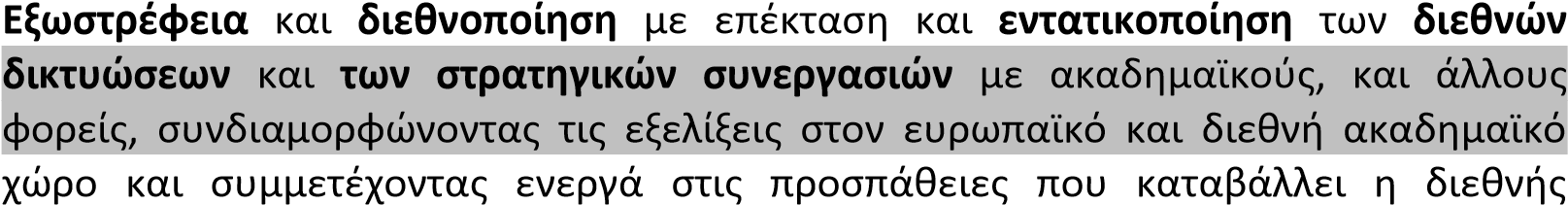 	Σ.Π.5.1. 	Ενίσχυση της προσέλκυσης φοιτητών υψηλού δυναμικού 	Σ.Π.5.2. 	Βελτίωση της διεθνούς κατάταξης του Ιδρύματος  Σ.Π.5.3. Ενίσχυση στρατηγικών συνεργασιών (MoU’s) με ακαδημαϊκά ιδρύματα διεθνούς βεληνεκούς  Σ.Π.5.4. 	Ενίσχυση της κινητικότητας των φοιτητών με αξιοποίηση των δράσεων Erasmus(+) Σ.Π.5.5. Ανάπτυξη ξενόγλωσσων μαθημάτων για φοιτητές Erasmus(+) που προέρχονται από χώρες της ΕΕ  Σ.Π.5.6. 	Ανάπτυξη μιας δυναμικής κοινότητας αποφοίτων του Ιδρύματος (alumni) που συνδέεται με ισχυρούς δεσμούς με το Ίδρυμα   Σ.Σ.6. Αναβάθμιση και επέκταση υποδομών και υπηρεσιών για την επίτευξη ενός άρτιου υλικοτεχνικού περιβάλλοντος και την αποδοτική λειτουργία του Ιδρύματος. Σ.Π.6.1. 	Αναβάθμιση, επικαιροποίηση και τυποποίηση ακαδημαϊκών και διοικητικών λειτουργιών, μέσω θέσπισης διαδικασιών που στηρίζουν την 	ανθρωποκεντρική 	προσέγγιση 	και 	την 	αποτελεσματική διακυβέρνηση. Σ.Π.6.2. 	Αναβάθμιση 	και 	επέκταση 	των 	ακαδημαϊκών 	και 	διοικητικών υποδομών του Ιδρύματος  Σ.Π.6.3. Αξιοποίησης της ακίνητης περιουσίας του Ιδρύματος προς όφελος της αποτελεσματικής και αποδοτικής λειτουργίας του Σ.Π.6.4. 	Αναβάθμιση 	της 	ποιότητας 	και 	των 	συνθηκών 	εργασίας 	για ακαδημαϊκό και διοικητικό προσωπικό, καθώς και της ποιότητας των υποδομών εκπαίδευσης, σίτισης και στέγασης για φοιτητές Σ.Π.6.5. Επιτάχυνση του ψηφιακού μετασχηματισμού του Ιδρύματος με στόχο την ανάπτυξη αποτελεσματικών και αποδοτικών υπηρεσιών  Σ.Π.6.6. Αξιοποίηση πρόσθετων πόρων και διασφάλιση της ευρωστίας του Ιδρύματος, μέσα από συνεργασίες, πρωτοβουλίες, εκπαιδευτικά και ερευνητικά προγράμματα. Σ.Π.6.7. Προσέλκυση οικονομικών πόρων για την υποστήριξη υποτροφιών και την οικονομική στήριξη φοιτητών 	Σ.Π.6.8. 	Ανάπτυξη του Ιδρύματος ως ‘Πράσινο Πανεπιστήμιο’ Σ.Σ.7. 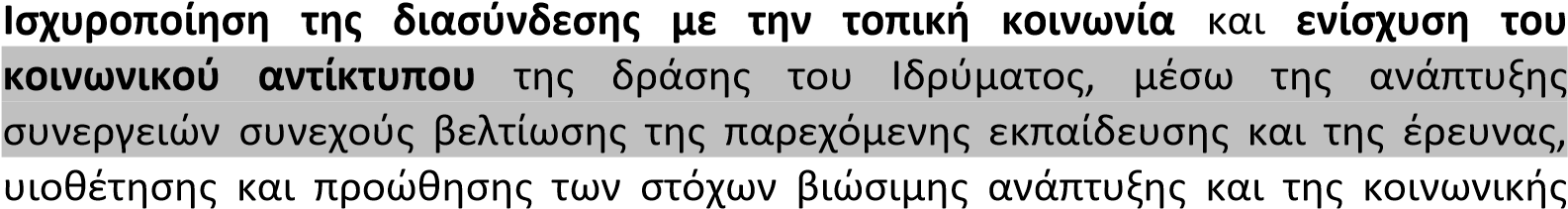 	Σ.Π.7.1. 	Ενίσχυση της σύνδεσης του Πανεπιστημίου Πειραιώς με την κοινωνία και ανάδειξή του ως μοχλού ανάπτυξης της τοπικής κοινωνίας και της χώρας, σε εκπαιδευτικό και πολιτιστικό επίπεδο 	Σ.Π.7.2. 	Ανάπτυξη συνεργασιών με τοπικούς και εθνικούς φορείς για τη μεταφορά γνώσης προς όφελος της αντιμετώπισης κοινωνικών, οικονομικών και τεχνολογικών  προκλήσεων Σ.Π.7.3. Ανάπτυξη ‘Γεφυρών Συνεργασίας’ με την τοπική επιχειρηματική και  οικονομική κοινότητα 	Σ.Π.7.4. 	Υιοθέτηση και προώθηση των στόχων της Βιώσιμης Ανάπτυξης 	Σ.Π.7.5. 	Ανάπτυξη και υλοποίηση μιας ισχυρής Επικοινωνιακής Στρατηγικής Σ.Π.7.6. 	Ενίσχυση της Εταιρικής Κοινωνικής Ευθύνης, της Λογοδοσίας και της Διαφάνειας κοινότητα για ανάπτυξη και ευημερία.συνοχής.